CURRICULUM VITAE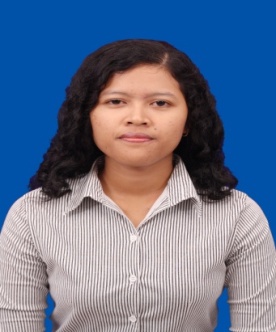 DATA PRIBADINama				: 	Widia RahardiniAlamat				:	Jl. Gunung Empat Rt. 40 No.19					Kel: Margo Mulyo					Kec: Balikpapan - Barat Tempat, Tanggal Lahir		:	Balikpapan, 12 April 1989Kewarganegaraan		: 	IndonesiaJenis Kelamin			: 	PerempuanAgama				: 	IslamStatus				: 	MahasiswaTelpon				:	0852 474 96 916PENDIDIKAN FORMAL		:Tamatan SDN 013 Balikpapan Tahun 2001Tamatan SMP Negeri  9 Balikpapan Tahun 2004Tamatan SMK NUSANTARA Balikpapan Tahun 2007Sedang Berkuliah di STIE MADANI Balikpapan PENGALAMAN KERJA		: 	 Pernah bekerja di PT. Erandra Surya Manunggal dari 01 							                November 2007 s/d 15 Januari 2012						Saat ini sedang bekerja di  PT. DUNIA SAFETYDO dari  02/07/2012 Demikian Daftar Riwayat Hidup Ini saya Buat dengan sebenar- benarnya dan dapat di pertanggung jawabkanBalikpapan , Hormat Saya,WIDIA RAHARDIN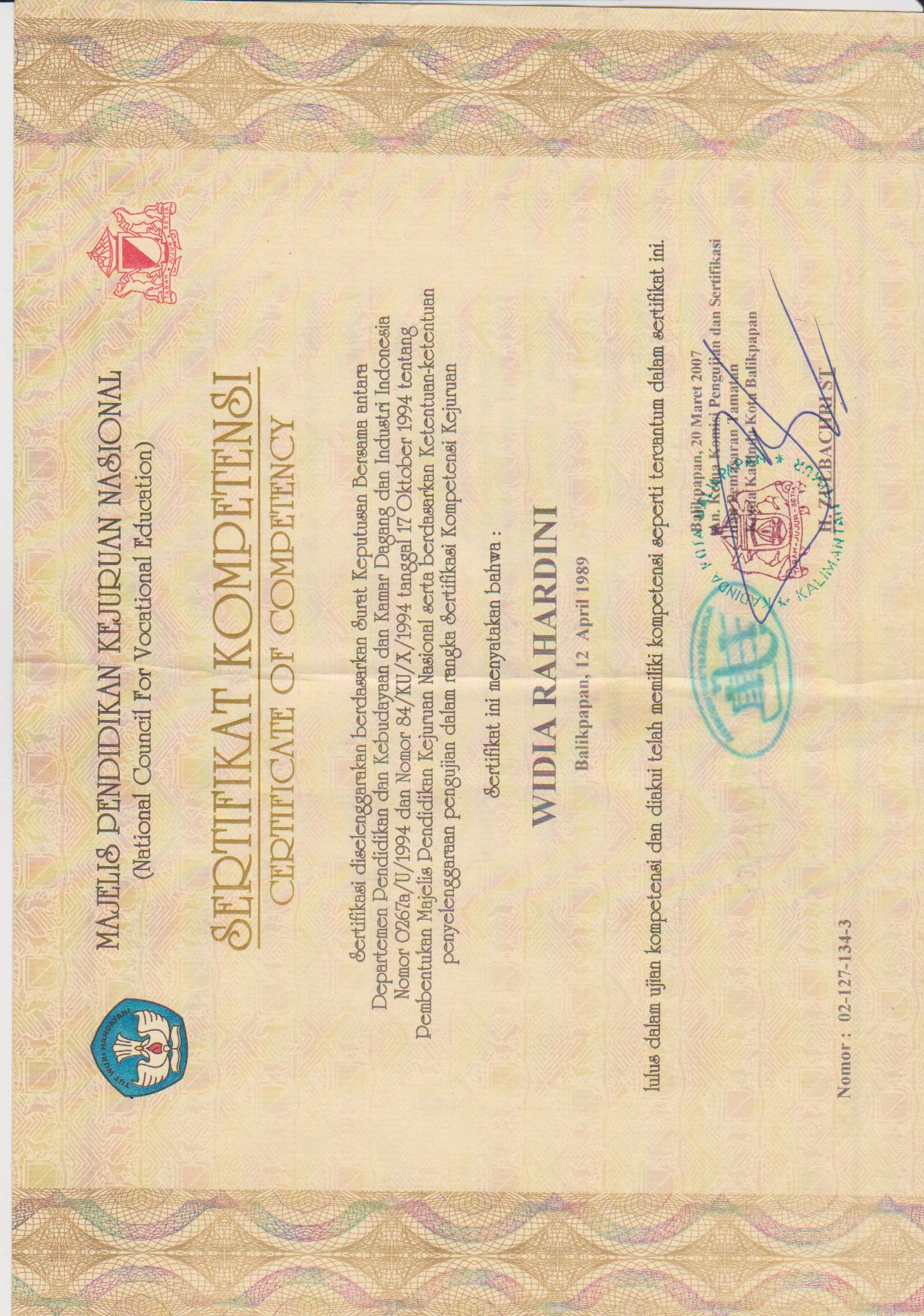 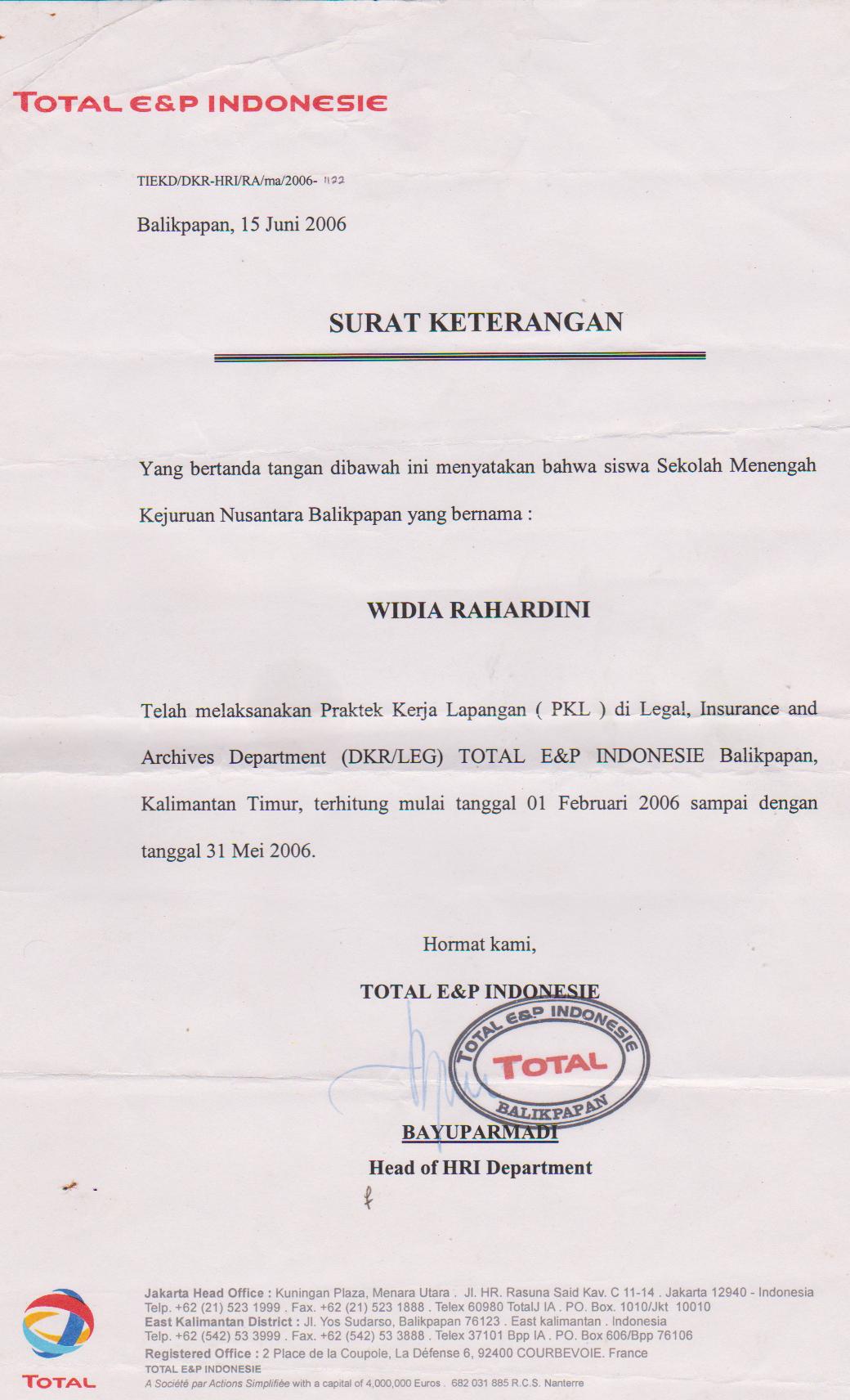 